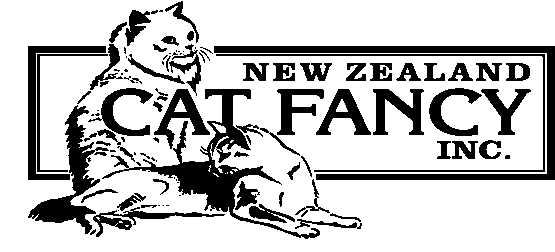 Member of The World Cat Congresswww.nzcf.com2021Breeder’s Awards of MeritMetropolitan Shorthair Cat Club Inc – 13 March 2021Metropolitan Shorthair Cat Club Inc – 13 March 2021Metropolitan Shorthair Cat Club Inc – 13 March 2021Metropolitan Shorthair Cat Club Inc – 13 March 2021Exhibits NameBreeders NameRing 1Shorthair Entire CatRafoej Yes Yves (G2)R HitchmoughShorthair KittenPawsable Purple ReignL FludeShorthair N/S CatKompactkatz Midnight DjinnA CheethamShorthair N/S KittenThrumuskayt Astral Dreadnought (Gen.3)V Skinner & H Martin Ring 2Shorthair Entire CatKyaoark Pagons Hexed Flier (Imp Au)P WattsShorthair KittenPawsable Purple ReignL FludeShorthair N/S CatNomices Desert RoseJ FeatherShorthair N/S KittenThrumuskayt Eye Of The Beholder (Gen.3)V Skinner & H Martin Ring 3Shorthair Entire CatKyaoark Pagons Hexed Flier (Imp Au)P WattsShorthair KittenAnkober MardiT & T BlythenShorthair N/S CatSlique Razzle DazzleJ AllottShorthair N/S KittenThrumuskayt Astral Dreadnought (Gen.3)V Skinner & H Martin New Zealand Siamese Cat Association Inc - 20 March 2021   New Zealand Siamese Cat Association Inc - 20 March 2021   New Zealand Siamese Cat Association Inc - 20 March 2021   New Zealand Siamese Cat Association Inc - 20 March 2021   Exhibits NameBreeders NameRing 1Shorthair Entire CatAlwynrose Tommy MoC ArcherShorthair KittenLoriendale Paisley De RedromaniR GriffithsShorthair N/S CatRU DB GR PR Marabindi Artic Legend (Gen 3)K McArthurShorthair N/S KittenNiceone Mad About YouS ByrneRing 2Shorthair Entire CatAlwynrose Tommy MoC ArcherShorthair KittenBhalihi Yang BridenY PenderShorthair N/S CatRecherche Strom DancerL & L ClarkeShorthair N/S KittenNiceone Mad About YouS ByrneRing 3Shorthair Entire CatSoxndots I’m Just Baylee BooN Growcott & G HodgmanShorthair KittenLoriendale Paisley De RedromaniR GriffithsShorthair N/S CatLoriendale Kobe De Spyderwood (LHC)R GriffithsShorthair N/S KittenKirov Just Call Me SirJ MillarRing 4Shorthair Entire CatAlwynrose Tommy MoC ArcherShorthair KittenBhalihi Yang BridenY PenderShorthair N/S CatLoriendale Kobe De Spyderwood (LHC)R GriffithsShorthair N/S KittenKirov Just Call Me SirJ MillarHamilton Cat Club Inc – 27 March 2021Hamilton Cat Club Inc – 27 March 2021Hamilton Cat Club Inc – 27 March 2021Hamilton Cat Club Inc – 27 March 2021Exhibits NameBreeders NameRing 1Longhair KittenMANACOONS AMERICANO K GardinerLonghair N/S CatFLURMONZ Y SAINT LAURENT J FormbyLonghair N/S KittenFLURMONZ TAJ MARS J FormbyShorthair KittenODAKIM GARBO'S STAND OUT STYLE S StarrsShorthair N/S CatBOINDEBEEL POPPY (IMP. NZL) D MunroShorthair N/S KittenKIROV ZARSHA J MillarRing 2Longhair KittenMANACOONS AMERICANO K GardinerLonghair N/S CatCHALFONT OVERNIGHT SENSATION L PayneLonghair N/S KittenFLURMONZ TAJ MARS J FormbyShorthair KittenPAWSABLE PURRPLE REIGN L FluteShorthair N/S CatSLIQUE RAZZLE DAZZLEJ AllotShorthair N/S KittenTHRUMUSKAYT EYE OF THE BEHOLDER (GEN.3) V Skinner & H MartinRing 3Longhair KittenRAGROYALTY ABOVE & BEYOND S & SElvinesLonghair N/S CatPEPPERBOX MYTEE KNIGHT I & J GrayLonghair N/S KittenFLURMONZ TAJ MARS J FormbyShorthair KittenPAWSABLE PURRPLE REIGN L FluteShorthair N/S CatNOMICES DESERT ROSE J FeatherShorthair N/S KittenTHRUMUSKAYT PINEAPPLE LUMP (GEN.2) V Skinner & H MartinRing 4Longhair KittenYOLOWONDER CINDERELLAROCKERFELLA M PartnerLonghair N/S CatNORSEWIND DELOS A-L FowlieLonghair N/S KittenFLURMONZ TAJ MARS J FormbyShorthair KittenPAWSABLE PURRPLE REIGN L FluteShorthair N/S CatKIROV COSMONAUTJ MillarShorthair N/S KittenTHRUMUSKAYT EYE OF THE BEHOLDER (GEN.3) V Skinner & H MartinSouthern Cross All Breeds Cat Club – 28  March 2021Southern Cross All Breeds Cat Club – 28  March 2021Southern Cross All Breeds Cat Club – 28  March 2021Southern Cross All Breeds Cat Club – 28  March 2021Exhibits NameBreeders NameRing 1Longhair Entire CatBELLAZURE HOUDINI A Lee & A Lee  Longhair KittenRAGALON BIG DREAMS (IMP. AUS) P Baker  Longhair N/S CatBARBAROSSA MRS SASSY PANTSM Graham Longhair N/S KittenCADIKEDISI NESELI NUR (GEN.2)A Turjak & A Turjak Bakal Shorthair Entire CatLORIENDALE MYRTLE DE HILLFAERY R Griffiths  Shorthair KittenWOOLACOMBE HEMERA N DixonShorthair N/S CatCATERDEMALION QUEEN MADONNA A Woodhead Shorthair N/S KittenKIROV JUST CALL ME SIR J Millar Ring 2Longhair Entire CatISHCUS KILLIAN (IMP. GBR) S Archer  Longhair KittenMAINELANDERS RORY BROWN J Woodrow  Longhair N/S CatMAINEFLAME BLUE ICECOONA Norris Longhair N/S KittenVLADIMIR TAME ITI V Walls Shorthair Entire CatLORIENDALE MYRTLE DE HILLFAERY R Griffiths  Shorthair KittenWOOLACOMBE HEMERA N DixonShorthair N/S CatRECHERCHE STORM DANCER L & L Clarke  Shorthair N/S KittenKIROV JUST CALL ME SIR J Millar Ring 3Longhair Entire CatMAINELANDERS KILKENNY PP J Woodrow  Longhair KittenMOONSON BENJAMIN BEAR S DennehyLonghair N/S CatDANDARI OLIVER A Siegert Longhair N/S KittenVLADIMIR TAME ITI V Walls Shorthair Entire CatBENTARA EXX KWIZZIT E McGraw  Shorthair KittenWOOLACOMBE HEMERA N DixonShorthair N/S CatCATERDEMALION QUEEN MADONNA A Woodhead Shorthair N/S KittenKIROV JUST CALL ME SIR J Millar Ring 4Longhair Entire CatISHCUS KILLIAN (IMP. GBR) S Archer  Longhair KittenRAGALON LITTLE ANGEL (IMP. AUS)P BakerLonghair N/S CatBARBAROSSA MRS SASSY PANTSM Graham Longhair N/S KittenCADIKEDISI NESELI NUR (GEN.2) A Turjak & A Turjak Bakal Shorthair Entire CatBENTARA EXX KWIZZIT E McGraw  Shorthair KittenWOOLACOMBE HEMERA N DixonShorthair N/S CatCATERDEMALION QUEEN MADONNA A Woodhead Shorthair N/S KittenKIROV JUST CALL ME SIR J Millar Patches & Pointed Inc – L Plate Show – 4 April  2021Patches & Pointed Inc – L Plate Show – 4 April  2021Patches & Pointed Inc – L Plate Show – 4 April  2021Patches & Pointed Inc – L Plate Show – 4 April  2021Exhibits NameBreeders NameRing 1Longhair Entire CatROSIMORN COOL CAT CALLIE R Morrison Longhair KittenGUYSNDOLLS NORDIC WARRIOR (IMP. AUS) D Le Strange Longhair N/S CatFLURMONZ BEAUNKKA J FormbyShorthair Entire CatKYAPARK PAGAN'S HEXED FLIER CH (IMP. AUS) P WattsShorthair KittenPAWSABLE PURRPLE REIGN L FludeShorthair N/S CatHAVTAHAVIT RAVEN BLACK MAGIC C BrussowShorthair N/S KittenSUNSET THEODORE J NewmanRing 2Longhair Entire CatMAINELANDERS KILKENNY PP J WoodrowLonghair KittenNORSEWIND FLAMING EMBERS A-L Fowlie Longhair N/S CatFLURMONZ BEAUNKKA J FormbyShorthair Entire CatVANILLANUT MISS MILLICENT R Henshall Shorthair KittenSPOTCOMBENGAL PRIDE N PREJUDICEJ LeedsShorthair N/S CatNOMICES DESERT ROSE J FeatherShorthair N/S KittenOUTWEB MINI CHOC CHIP (GEN.1) P WeberRing 3Longhair Entire CatWROXTON ABOVE EVERYTHING ELSE (IMP. AUS)K Zander  Longhair KittenNORSEWIND THE VIKING KING A-L Fowlie Longhair N/S CatFLURMONZ CHEROKEE J FormbyShorthair Entire CatAMBRIDGE ROCKET FUEL A Greenwood Shorthair KittenHAVTAHAVIT KATSARÓS ROSIE RHEA C Brussow Shorthair N/S CatSUNSET ELIZA J NewmanShorthair N/S KittenOUTWEB MINI CHOC CHIP (GEN.1) P WeberDominion Cat Club Inc – 10 April 2021Dominion Cat Club Inc – 10 April 2021Dominion Cat Club Inc – 10 April 2021Dominion Cat Club Inc – 10 April 2021Exhibits NameBreeders NameRing 1Longhair Entire CatNORSEWIND THE TABBY TIGRESS A-L FowlieLonghair KittenGUYSNDOLLS NORDIC WARRIOR (IMP. AUS) D Le StrangeLonghair N/S CatCADIKEDISI MESUT MADDE (GEN.2) A Turjak & A Turjak Bakal  Longhair N/S KittenTANIVER BELLA BEAR C St Clair-NewmanShorthair Entire CatHEADLINE MR BEAU JANGLESD HeadShorthair KittenZOEL ZENSATIONAL (IMP. AUS) N JamesShorthair N/S CatBOINDEBEEL POPPY (IMP. NZL) D MunroShorthair N/S KittenTHRUMUSKAYT EYE OF THE BEHOLDER (GEN.3) V Skinner & H MartinRing 2Longhair Entire CatNORSEWIND THE PIXIE QUEENA-L FowlieLonghair KittenCHALFONT SMASHING PUMPKIN L PayneLonghair N/S CatTANIVER TAKE A CHANCE ON MEC St Clair-NewmanLonghair N/S KittenTANIVER BELLA BEAR C St Clair-NewmanShorthair Entire CatKYAPARK PAGAN'S HEXED FLIER CH (IMP. AUS) P Watts  Shorthair KittenZOEL ZENSATIONAL (IMP. AUS) N JamesShorthair N/S CatNOMICES DESERT ROSE J FeatherShorthair N/S KittenTHRUMUSKAYT CAPTAIN NEMO (GEN.3)  V Skinner & H MartinRing 3Longhair Entire CatFLURMONZ LEE JAY J FormbyLonghair KittenFLURMONZ QUANNA J FormbyLonghair N/S CatTANIVER TRUE STORY C St Clair-NewmanLonghair N/S KittenFLURMONZ RAFAELL J FormbyShorthair Entire CatNOMICES DIAMONDS ARE FOREVER J FeatherShorthair KittenTHRUMUSKAYT HEART OF IRON (Gen 3) V Skinner & H MartinShorthair N/S CatFOLDABRIT MIDNIGHT CHARMER K MarsomShorthair N/S KittenTHRUMUSKAYT EYE OF THE BEHOLDER (GEN.3) V Skinner & H MartinRing 4Longhair Entire CatNORSEWIND THE TABBY TIGRESS A-L FowlieLonghair KittenGUYSNDOLLS NORDIC WARRIOR (IMP. AUS) D Le StrangeLonghair N/S CatPADDINGTON PENELOPE PITSTOPA MartinLonghair N/S KittenFLURMONZ RAFAELL J FormbyShorthair Entire CatKYAPARK PAGAN'S HEXED FLIER CH (IMP. AUS) P Watts  Shorthair KittenTHRUMUSKAYT HEART OF IRON (Gen 3) V Skinner & H MartinShorthair N/S CatFOLDABRIT MIDNIGHT CHARMER K MarsomShorthair N/S KittenTHRUMUSKAYT ASTRAL DREADNOUGHT (GEN.3) V Skinner & H MartinTaranaki Cat Club Inc – 17 April 2021Taranaki Cat Club Inc – 17 April 2021Taranaki Cat Club Inc – 17 April 2021Taranaki Cat Club Inc – 17 April 2021Exhibits NameBreeders NameRing 1Longhair Entire CatLEEGRGO BLUESTONEJ & J Davey Longhair KittenADORADOLLS DROP DEAD GORGEOUS AH S Russell & K McOmishLonghair N/S CatTANIVER TRUE STORYC St Clair NewmanLonghair N/S KittenTANIVER BELLA BEARC St Clair NewmanShorthair Entire CatBOINDEBEEL GUARDIAN OF THE SEAS (GEN.3) (IMP. NZL) D MunroShorthair KittenPAWSABLE PURRPLE REIGNL FludeShorthair N/S CatKIROV COSMONAUT J MillarShorthair N/S KittenLIQUIDSILVER THUNDER STRUCK D VaughanRing 2Longhair Entire CatMAINELANDERS KILKENNY PP J WoodrowLonghair KittenFLURMONZ TUNDRAJ FormbyLonghair N/S CatFLURMONZ GUDRUNJ FormbyLonghair N/S KittenTANIVER BELLA BEARC St Clair NewmanShorthair Entire CatBOINDEBEEL GUARDIAN OF THE SEAS (GEN.3) (IMP. NZL) D MunroShorthair KittenPAWSABLE PURRPLE REIGNL FludeShorthair N/S CatTOBORMORY BEAU MCOMISHS FordShorthair N/S KittenTHRUMUSKAYT CAPTAIN NEMO (GEN.3) V Skinner & H MartinRing 3Longhair Entire CatMAINELANDERS KILKENNY PP J WoodrowLonghair KittenBIRPUR QUEEN LAGATHAJ & J DaveyLonghair N/S CatPEPPERBOX MYTEE MIDNIGHT J & I GrayLonghair N/S KittenTANIVER BELLA BEARC St Clair NewmanShorthair Entire CatELLANVANNIN DIGBY H TaitShorthair KittenODAKIM GARBO'S STAND OUT STYLE S StarrsShorthair N/S CatSUNSET ELIZAJ NewmanShorthair N/S KittenTHRUMUSKAYT ASTRAL DREADNOUGHT (GEN.3)V Skinner & H MartinRing 4Longhair Entire CatRANCHDOLLS QUITE THE PRINCE S Russell & T RussellLonghair KittenADORADOLLS DROP DEAD GORGEOUS AH S Russell & K McOmishLonghair N/S CatPEPPERBOX MYTEE KNIGHTJ & I GrayShorthair Entire CatELLANVANNIN DIGBY H TaitShorthair KittenPAWSABLE PURRPLE REIGNL FludeShorthair N/S CatNOMICES DESERT ROSEJ FeatherShorthair N/S KittenLIQUIDSILVER THUNDER STRUCK D VaughanRing 5Longhair Entire CatMAINELANDERS KILKENNY PP J WoodrowLonghair KittenMANACOONS AMERICANOK GardinerLonghair N/S CatPEPPERBOX MYTEE KNIGHTJ & I GrayLonghair N/S KittenTANIVER BELLA BEARC St Clair NewmanShorthair Entire CatBOINDEBEEL GUARDIAN OF THE SEAS (GEN.3) (IMP. NZL) D MunroShorthair KittenPAWSABLE PURRPLE REIGNL FludeShorthair N/S CatNOMICES DESERT ROSEJ FeatherShorthair N/S KittenLIQUIDSILVER THUNDER STRUCK D VaughanAuckland Cat Club – 24 April 2021Auckland Cat Club – 24 April 2021Auckland Cat Club – 24 April 2021Auckland Cat Club – 24 April 2021Exhibits NameBreeders NameRing 1Longhair Entire CatMAGICBOX LORD OF THE DANCEJ & I GrayLonghair KittenMAGICBOX MAGIC WHISPERJ & I GrayLonghair N/S CatNORSEWIND DELOSA-L FowlieLonghair N/S KittenDIXYKATZ MOONLIGHT DANCINN CullumShorthair Entire CatRAFOEJ YES YVESR HitchmoughShorthair KittenTHRUMUSKAYT HEART OF IRONV Skinner & H MartinShorthair N/S CatKORUCATS GOLDEN KINGS & S BroomfieldShorthair N/S KittenKIROV ZARSHAJ MillarRing 2Longhair Entire CatROSIMORN COOL CAT CALLIER MorrisonLonghair KittenREBELPAWZ SELAPHIELM PrendergastLonghair N/S CatPEPPERBOX MR MYTEEJ & I GrayLonghair N/S KittenFLURMONZ TAJ MARSJ FormbyShorthair Entire CatKYAPARK PAGAN’S HEXED FLIERP WattsShorthair KittenPAWSABLE PURRPLE REIGNL FludeShorthair N/S CatKORUCATS GOLDEN KINGS & S BroomfieldShorthair N/S KittenTHRUMUSKAYT CAPTAIN NEMOV Skinner & H MartinRing 3Longhair Entire CatMAINELANDERS KILKENNY PPJ Woodrow Longhair KittenNORSEWIND THE VIKING KINGA-L FowlieLonghair N/S CatFLURMONZ CHEROKEEJ FormbyLonghair N/S KittenFLURMONZ TAJ MARSJ FormbyShorthair Entire CatNAREIRA BLUE BIJOUD ThomasShorthair KittenFUZZOFF DROPS OF JUPITERS Van AalstShorthair N/S CatKORUCATS GOLDEN KINGS & S BroomfieldShorthair N/S KittenCOLOURFIELD SILVER MOONR MeekelRing 4Longhair Entire CatMAINELANDERS KILKENNY PPJ Woodrow Longhair KittenYOLOWONDER CINDERELLAROCKERFELLAM PartnerLonghair N/S CatFLURMONZ LA UNOBORNJ FormbyLonghair N/S KittenDIXYKATZ MOONLIGHT DANCINN CullumShorthair Entire CatKYAPARK PAGAN’S HEXED FLIERP WattsShorthair KittenPAWSABLE PURRPLE REIGNL FludeShorthair N/S CatSLIQUE RAZZLE DAZZLEJ AllottShorthair N/S KittenCURLIWINKS PRINCESS PEACHESD HobsonPalmerston North Cat Club – 2 May 2021Palmerston North Cat Club – 2 May 2021Palmerston North Cat Club – 2 May 2021Palmerston North Cat Club – 2 May 2021Exhibits NameBreeders NameRing 1Longhair Entire CatROSIMORN ESKIMO PIE R MorrisonLonghair KittenDIXYKATZ DAZZLED ICEN CullumLonghair N/S CatSCEIRON MARIKO M Robinson & P Spink  Longhair N/S KittenALAMO OREO CREAMD PuruShorthair Entire CatMYLE ORANGE IS THE NEW BLACKC & M YeungShorthair KittenCAIRISTONA TAWA C & M YeungShorthair N/S CatBOINDEBEEL POPPY D MunroShorthair N/S KittenTHRUMUSKAYT CAPTAIN NEMOV Skinner & H MartinRing 2Longhair Entire CatROSIMORN COOL CAT CALLIE R MorrisonLonghair KittenRANCHDOLLS FROM THE ANGELS ABOVE S Russell & T RussellLonghair N/S CatWINDEACRES WALKING IN THE RAIN B Beatson & V BeatsonLonghair N/S KittenFLURMONZ RAFAELLJ FormbyShorthair Entire CatLORIENDALE DAENERYS DE GOLDPEARL R GriffthsShorthair KittenGOLASH CSAR SILVER MAKSIMILLIANM GouldShorthair N/S CatBOINDEBEEL POPPY D MunroShorthair N/S KittenTHRUMUSKAYT EYE OF THE BEHOLDERV Skinner & H MartinRing 3Longhair Entire CatROSIMORN COOL CAT CALLIE R MorrisonLonghair KittenASKARI U WHISPERED IN MI EAR D DavidsonLonghair N/S CatTANIVER ROOMFORME C St Clair NewmanLonghair N/S KittenALAMO OREO CREAMD PuruShorthair Entire CatBOINDEBEEL ICEFALL OF THRUMUSKAYTD MunroShorthair KittenREBUSS MATTA TO USR KrussShorthair N/S CatNOMICES DESERT ROSE J FeatherShorthair N/S KittenTHRUMUSKAYT EYE OF THE BEHOLDERV Skinner & H MartinRing 4Longhair Entire CatFLURMONZ LEE JAYJ FormbyLonghair KittenADORADOLLS DROP DEAD GORGEOUS AH S Russell & K McOmishLonghair N/S CatWILLANGI NADAL J Jewson & P BunterLonghair N/S KittenTANIVER BELLA BEAR C St Clair NewmanShorthair Entire CatMYLE ORANGE IS THE NEW BLACKC & M YeungShorthair KittenLORIENDALE PAISLEY DE REDROMANI R GriffithsShorthair N/S CatNOMICES DESERT ROSE J FeatherShorthair N/S KittenTHRUMUSKAYT EYE OF THE BEHOLDERV Skinner & H MartinBurmese Cat Club of New Zealand Inc Southern Region – 15 May 2021Burmese Cat Club of New Zealand Inc Southern Region – 15 May 2021Burmese Cat Club of New Zealand Inc Southern Region – 15 May 2021Burmese Cat Club of New Zealand Inc Southern Region – 15 May 2021Exhibits NameBreeders NameRing 1Shorthair Entire CatARZANI LEXUS H LewisShorthair KittenBAHATI GEORGIO ARMANIC DyettShorthair N/S CatRECHERCHE STORM DANCER L & L ClarkeShorthair N/S KittenLYNGARY LORD LUI C JonesRing 2Shorthair Entire CatBHALIHI YANG BRIDENY Pender  Shorthair KittenBAHATI GEORGIO ARMANIC DyettShorthair N/S CatMARABINDI ARTIC LEGEND K McArthur & Dr J BryceShorthair N/S KittenBHALIHI ASIAN KOBI TWIGW & Y PenderRing 3Shorthair Entire CatHAXTENDORF MISS ELLIE  M HeffordShorthair KittenKIROV MY SAULJ MillarShorthair N/S CatLORIENDALE COWEN DE YDARETTI R GriffithsShorthair N/S KittenLYNGARY LORD LUI C JonesRing 4Shorthair Entire CatALWYNROSE TOMMY MO C ArcherShorthair KittenBAHATI GEORGIO ARMANIC DyettShorthair N/S CatMYASANDA WHITE TIP SPIDERV PattersonShorthair N/S KittenBHALIHI ASIAN KOBI TWIGW & Y PenderRing 5Shorthair Entire CatARZANI LEXUS H LewisShorthair KittenBAHATI GEORGIO ARMANIC DyettShorthair N/S CatKIROV JUST CALL ME SIRJ MillarShorthair N/S KittenLYNGARY LORD LUI C JonesRing 6Shorthair Entire CatLORIENDALE DAENERYS DE GOLDPEARL R GriffithsShorthair KittenLORIENDALE RYOKO DE WILLKOBE R GriffithsShorthair N/S CatKIROV JUST CALL ME SIRJ MillarShorthair N/S KittenSOXNDOTS ELASTIGIRL N & G HodgmanLonghair Cat Breeders Association (Inc) – 16 May 2021Longhair Cat Breeders Association (Inc) – 16 May 2021Longhair Cat Breeders Association (Inc) – 16 May 2021Longhair Cat Breeders Association (Inc) – 16 May 2021Exhibits NameBreeders NameRing 1Longhair Entire CatISHCUS KILLIAN S ArcherLonghair KittenRAGALON BIG DREAMSP BakerLonghair N/S CatKIWIMAGIC TALES OF ARCHIE M DownesLonghair N/S KittenCADIKEDISI NESELI NURA Turjak & A Turjak BakalRing 2Longhair Entire CatSPELLBOUND CURRAGHMORE L GazeLonghair KittenRAGALON BIG DREAMSP BakerLonghair N/S CatBELZICATZ LORD BARNABYD HoltomLonghair N/S KittenCADIKEDISI NESELI NURA Turjak & A Turjak BakalRing 3Longhair Entire CatISHCUS KILLIAN S ArcherLonghair KittenRAGALON LITTLE ANGELP BakerLonghair N/S CatTANIVER A SPECIAL KIND OF MAGIC C St Clair NewmanLonghair N/S KittenCADIKEDISI NESELI NURA Turjak & A Turjak BakalRing 4Longhair Entire CatYEUXDESAPHIR FOREVA PURPLE REIGN A JonesLonghair KittenISPISAKAT MOONLIGHT KISSESK & B DickisonLonghair N/S CatMAGICBOX CHANTILLY LACE I & J GrayLonghair N/S KittenCADIKEDISI NEFES NEFESE KALMAKA Turjak & A Turjak BakalRing 5Longhair Entire CatANGELSNOUTLAWS ANTOINETTE S Worthington & B HendriksLonghair KittenMAINELANDERS SIR RAFFERTY J WoodrowLonghair N/S CatBARBAROSSA MRS SASSY PANTS M GrahamLonghair N/S KittenSHININGWATER HAN SOLOZ Pigden & A DennisonMid Island Cat Club – 22 May 2021Mid Island Cat Club – 22 May 2021Mid Island Cat Club – 22 May 2021Mid Island Cat Club – 22 May 2021Exhibits NameBreeders NameRing 1Longhair Entire CatROSIMORN BALTICK SNOWR MorrisonLonghair KittenFANCYPAWZ CANTABILES Steward & P Van der HoornLonghair N/S CatTANIVER ROOMFORMEC St Clair-NewmanLonghair N/S KittenTANIVER BELLA BEARC St Clair-NewmanShorthair Entire CatBOINDEBEEL GUAARDIAN OF THE SEASV Skinner & H MartinShorthair KittenTHRUMUSKAYT HEART OF IRONV Skinner & H MartinShorthair N/S CatSUNSET ELIZAJ NewmanShorthair N/S KittenTHRUMUSKAYT THE LOST KINGV Skinner & H MartinRing 2Longhair Entire CatKASARIO FANTASIAC Davies - CrookLonghair KittenPADDINGTON TOO COOL FOR SCHOOLA MartinLonghair N/S CatTANIVER TRUE STORYC St Clair-NewmanLonghair N/S KittenTANIVER BELLA BEARC St Clair-NewmanShorthair Entire CatODAKIM GARBO’SSTAND OUT STYLES StarrsShorthair KittenTHRUMUSKAYT HEART OF IRONV Skinner & H MartinShorthair N/S CatSUNSET ELIZAJ NewmanShorthair N/S KittenTORBORMORY CRY FREEDOMS FordRing 3Longhair Entire CatROSIMORN MONTAGUER MorrisonLonghair KittenFANCYPAWZ CANTABILES Steward & P Van der HoornLonghair N/S CatTANIVER ROOMFORMEC St Clair-NewmanLonghair N/S KittenTANIVER BELLA BEARC St Clair-NewmanShorthair Entire CatCHERJON GUCCIJ & C StringfellowShorthair KittenTHRUMUSKAYT HEART OF IRONV Skinner & H MartinShorthair N/S CatHAVTAHAVIT RAVEN BLACK MAGICC BrussowShorthair N/S KittenTORBORMORY CRY FREEDOMS FordRing 4Longhair Entire CatRAGROYALTY REMEMBER MES & S ElvinesLonghair KittenFANCYPAWZ CANTABILES Steward & P Van der HoornLonghair N/S CatTANIVER TRUE STORYC St Clair-NewmanLonghair N/S KittenALAMO OREO CREAMD PuruShorthair Entire CatAMBRIDGE WALK ON THE WILD SIDEA GreenwoodShorthair KittenPAWSABLE PURRPLE REIGNL FludeShorthair N/S CatHAVTAHAVIT RAVEN BLACK MAGICC BrussowShorthair N/S KittenTORBORMORY CRY FREEDOMS FordCanterbury All Breeds Cat Club (Inc) – 13 June 2021Canterbury All Breeds Cat Club (Inc) – 13 June 2021Canterbury All Breeds Cat Club (Inc) – 13 June 2021Canterbury All Breeds Cat Club (Inc) – 13 June 2021Exhibits NameBreeders NameRing 1Longhair Entire CatISHCUS KILLIANS ArcherLonghair KittenISPISAKAT DIPPED IN SILVER B & K DickisonLonghair N/S CatPEPPERBOX MYTEE KNIGHTJ & I GrayLonghair N/S KittenNOT AWARDNOT AWARDShorthair Entire CatBHALIHI YANG BRIDENY PenderShorthair KittenHAXTENDORF VIOLET CRAWLEYM HeffordShorthair N/S CatRECHERCHE STORM DANCERL & L ClarkeShorthair N/S KittenLYNGARY LORD LUI C & G JonesRing 2Longhair Entire CatMINOSA KINKY BOOTSP Coyte  Longhair KittenMAINELANDERS RORY BROWNJ WoodrowLonghair N/S CatPEPPERBOX MYTEE KNIGHTJ & I GrayLonghair N/S KittenDANDARI MIDNIGHT POPPYA SiegertShorthair Entire CatSOXNDOTS MOCHA CHOCA TINY DANCER N Growcott & G HodgmanShorthair KittenGLITTERPAWS COCOSPLASH PENELOPEM & S MartinShorthair N/S CatKIROV JUST CALL ME SIRJ MillarShorthair N/S KittenBHALIHI ASLAN KOBI TWIGY PenderRing 3Longhair Entire CatSPELLBOUND L AMOR COCO - NAT SUP 2019 L GazeLonghair KittenMAINELANDERS SAINT PADRAIG J WoodrowLonghair N/S CatBELZICATZ LORD BARNABY D HoltomLonghair N/S KittenTOLAYTUS CHEEKY DEVILR HendersonShorthair Entire CatBHALIHI I'M POSH Y PenderShorthair KittenALLBLAKZ VOLDEMORTH LewisShorthair N/S CatRECHERCHE STORM DANCERL & L ClarkeShorthair N/S KittenBHALIHI ASLAN KOBI TWIGY PenderRing 4Longhair Entire CatTANIVER HOWS THATC St Clair-Newman Longhair KittenISPISAKAT MOONLIGHT KISSES B & K DickisonLonghair N/S CatTANIVER A SPECIAL KIND OF MAGICC St Clair-NewmanLonghair N/S KittenTOLAYTUS CHEEKY DEVILV WallsShorthair Entire CatSOXNDOTS MOCHA CHOCA TINY DANCER N Growcott & G HodgmanShorthair KittenALLBLAKZ VOLDEMORTH LewisShorthair N/S CatHAXTENDORF ALBERTINA PHELAN M HeffordShorthair N/S KittenBENTARA ICE ON FIREE McGrawGeyserland Cat Club – 13 June 2021Geyserland Cat Club – 13 June 2021Geyserland Cat Club – 13 June 2021Geyserland Cat Club – 13 June 2021Exhibits NameBreeders NameRing 1Longhair Entire CatKASARIO FANTASIA SILKODBGR CH C Davies-CrookLonghair KittenFLURMONZ TUNDRAJ FormbyLonghair N/S CatPADDINGTON PENELOPE PITSTOP A MartinLonghair N/S KittenFLURMONZ XAXISJ FormbyShorthair Entire CatKYAPARK PAGAN'S HEXED FLIER CHP WattsShorthair KittenSPOTCOMBENGAL PRIDE N PREJUDICE J LeedsShorthair N/S CatBOINDEBEEL RED ROULETTED MunroShorthair N/S KittenSUNSET THEODOREJ NewmanRing 2Longhair Entire CatMAINELANDERS KILKENNY PP J WoodrowLonghair KittenFLURMONZ TUNDRAJ FormbyLonghair N/S CatPADDINGTON PENELOPE PITSTOP A MartinLonghair N/S KittenFLURMONZ XAXISJ FormbyShorthair Entire CatCHERJON GUCCI C & J StringfellowShorthair KittenHEADLINE GEORGIA D HeadShorthair N/S CatKIROV COSMONAUT J MillarShorthair N/S KittenSHAN LING MR BLUE M ElderRing 3Longhair Entire CatROSIMORN ESKIMO PIER MorrisonLonghair KittenSWEETPEA CHOCOLATE ICE ANGEL E DavidsonLonghair N/S CatTANIVER TRUE STORYC St Clair-NewmanLonghair N/S KittenFLURMONZ XAXISJ FormbyShorthair Entire CatAMBRIDGE WALK ON THE WILD SIDEA GreenwoodShorthair KittenHEADLINE GEORGIA D HeadShorthair N/S CatLUNDENWIC EL ZORRO DA SILVA S DennisShorthair N/S KittenSUNSET THEODOREJ NewmanRing 4Longhair Entire CatROSIMORN GRACIELLAR MorrisonLonghair KittenMAGICBOX FIRE 'N ICE J & I GrayLonghair N/S CatNORSEWIND DELOS A-L FowlieLonghair N/S KittenFLURMONZ XAXISJ FormbyShorthair Entire CatKYAPARK PAGAN'S HEXED FLIER CHP WattsShorthair KittenSPOTCOMBENGAL PRIDE N PREJUDICE J LeedsShorthair N/S CatBOINDEBEEL RED ROULETTED MunroShorthair N/S KittenSUNSET THEODOREJ NewmanTOSCA – 20 June 2021TOSCA – 20 June 2021TOSCA – 20 June 2021TOSCA – 20 June 2021Exhibits NameBreeders NameRing 1Shorthair Entire CatSAILAVIE DORA'S PENNY WHITING J ThomsenShorthair KittenSAILAVIE PENNY'S DINGHY J ThomsenShorthair N/S CatSLIQUE RAZZLE DAZZLEJ AllotShorthair N/S KittenZARZUELA BE MINE TONIGHTF TaylorRing 2Shorthair Entire CatKORUCATS EZY ON MY HEARTS & S BroomfieldShorthair KittenANKOBER ODETTETE & T BlythenShorthair N/S CatCELERITY DARE TO DREAMS BlairShorthair N/S KittenTASANEE POPPY H GrantRing 3Shorthair Entire CatKYAPARK PAGAN'S HEXED FLIER CH P WattsShorthair KittenFOLDALOTS NOTHING COMPARESA DeaconShorthair N/S CatKORUCATS GOLDEN KING S & S BroomfieldShorthair N/S KittenPAWSABLE BOHEMIAN RHAPSODYL FludeRing 4Shorthair Entire CatTARALMADOR WISH UPON A STARS MacKayShorthair KittenFOLDALOTS NOTHING COMPARESA DeaconShorthair N/S CatSUNSET POINT ME OUTJ NewmanShorthair N/S KittenTASANEE POPPY H GrantSacred Temple Cat Club – 26 June 2021Sacred Temple Cat Club – 26 June 2021Sacred Temple Cat Club – 26 June 2021Sacred Temple Cat Club – 26 June 2021Exhibits NameBreeders NameRing 1Longhair Entire CatFLORENCIA L'AMOR ANGELIQUEJ FletcherLonghair KittenMOONSON BENJAMIN BEARS DennehyLonghair N/S CatSINHIMAN DREAM ILLUSIONB MullerLonghair N/S KittenBLUMOON AMULET MACAVITY C Morgan & C StoreyRing 2Longhair Entire CatSTARPAWS TROUBLE IN LOVE M DewarLonghair KittenBURTOPIA PENNY N BurtonLonghair N/S CatBIRPUR IZA TWIGGY BEARJ & J DaveyLonghair N/S KittenTOLAYTUS CHEEKY DEVILR HendersonRing 3Longhair Entire CatSINHIMAN USE YOUR ILLUSIONB MullerLonghair KittenMOONSON BENJAMIN BEARS DennehyLonghair N/S CatSINHIMAN DREAM ILLUSIONB MullerLonghair N/S KittenMOONSON RAJAH S DennehyRing 4Longhair Entire CatMINOSA KINKY BOOTSP CoyteLonghair KittenMOONSON BENJAMIN BEARS DennehyLonghair N/S CatFLORENCIA MISS SAPHIRE J FletcherLonghair N/S KittenMOONSON RAJAH S DennehyRing 5Longhair Entire CatBIRPUR IZA LILL'LE MATCH BOXJ & J DaveyLonghair KittenSINHIMAN QING OF VALHALLAB MullerLonghair N/S CatBELZICATZ LADY SIAD HoltomLonghair N/S KittenMOONSON RAJAH S DennehyHamilton Cat Club – 4 July 2021Hamilton Cat Club – 4 July 2021Hamilton Cat Club – 4 July 2021Hamilton Cat Club – 4 July 2021Exhibits NameBreeders NameNational Longhair Entire CatWROXTON ABOVE EVERYTHING ELSEK ZanderRingLonghair KittenCOROKOSCHKA LEO P & R NickelLonghair N/S CatMAGICBOX CHANTILLY LACEJ & I GrayLonghair N/S KittenBLUMOON AMULET MACAVITY C Morgan & C StoreyShorthair Entire CatREMBRANDT DE BAUDELAIREF ToinetShorthair KittenTHRUMUSKAYT HEART OF IRONV Skinner & H MartinShorthair N/S CatSUNSET ELIZA J NewmanShorthair N/S KittenPORTFIELDS SHIMMERE BottemaRing 1Longhair Entire CatTANIVER HOWS THATC St Clair-NewmanLonghair KittenCOROKOSCHKA LEO P & R NickelLonghair N/S CatTANIVER TRUE STORYC St Clair-NewmanLonghair N/S KittenTANIVER BELLA BEARC St Clair-NewmanShorthair Entire CatODAKIM GARBO'S STAND OUT STYLES StarrsShorthair KittenTHRUMUSKAYT HEART OF IRONV Skinner & H MartinShorthair N/S CatSUNSET ELIZA J NewmanShorthair N/S KittenPORTFIELDS SHIMMERE BottemaRing 2Longhair Entire CatKASARIO FANTASIA SILKODBGR CHC Davies-Crook Longhair KittenCOROKOSCHKA LEO P & R NickelLonghair N/S CatTANIVER TRUE STORYC St Clair-NewmanLonghair N/S KittenBLUMOON AMULET MACAVITY C Morgan & C StoreyShorthair Entire CatKYAPARK PAGAN'S HEXED FLIER CH P WattsShorthair KittenMYLE RED DRAGON M & C YeungShorthair N/S CatZARZUELA PACIFICA AMOUR F TaylorShorthair N/S KittenTHRUMUSKAYT CAPTAIN NEMO V Skinner & H MartinRing 3Longhair Entire CatNORSEWIND THE TABBY TIGRESS A-L FowlieLonghair KittenKIWIMAGIC SYMPHONY OF THE GODS M DownesLonghair N/S CatWINDEACRES WALKING IN THE RAINB & V BeatsonLonghair N/S KittenMOONSON RAJAH S DennehyShorthair Entire CatMYLE ORANGE IS THE NEW BLACKM & C YeungShorthair KittenLORIENDALE PAISLEY DE REDROMANIR GriffithsShorthair N/S CatKORUCATS GOLDEN KING S & S BroomfieldShorthair N/S KittenPORTFIELDS SHIMMERE BottemaRing 4Longhair Entire CatTANIVER HOWS THATC St Clair-NewmanLonghair KittenALAMO NORTI TORTID PuruLonghair N/S CatWINDEACRES WALKING IN THE RAINB & V BeatsonLonghair N/S KittenMOONSON RAJAH S DennehyShorthair Entire CatKYAPARK PAGAN'S HEXED FLIER CH P WattsShorthair KittenNUDELICIOUS DARTH CAEDUS D GaskinShorthair N/S CatSUNSET ELIZA J NewmanShorthair N/S KittenSHAN LING MR BLUEM ElderRing 5Longhair Entire CatSHEMIAKA PASHAS NobleLonghair KittenNORSEWIND THE VIKING KINGA-L FowlieLonghair N/S CatMAGICBOX CHANTILLY LACEJ & I GrayLonghair N/S KittenMURASKI LOUIE J & I BollenShorthair Entire CatPORTFIELDS SANSAE BottemaShorthair KittenLORIENDALE RYOKO DE WILLKOBER GriffithsShorthair N/S CatKORUCATS GOLDEN HALOS & S BroomfieldShorthair N/S KittenPORTFIELDS SHIMMERE BottemaNew Zealand Siamese Cat Association – 10 July 2021New Zealand Siamese Cat Association – 10 July 2021New Zealand Siamese Cat Association – 10 July 2021New Zealand Siamese Cat Association – 10 July 2021Exhibits NameBreeders NameRing 1Shorthair Entire CatARZANI LEXUS H LewisShorthair KittenLORIENDALE PAISLEY DE REDROMANI R GriffithsShorthair N/S CatKIROV JUST CALL ME SIR J MillarShorthair N/S KittenBENTARA SERENGATI WAR PAINT E McGrawRing 2Shorthair Entire CatMILLROCK HARVEST GOLDC KnowlesShorthair KittenBAHATI GEORGIO ARMANIC DyettShorthair N/S CatKIROV JUST CALL ME SIR J MillarShorthair N/S KittenSOXNDOTS ELASTIGIRLN Growcott & G HodgmanRing 3Shorthair Entire CatMYASANDA LITTLE UNO V PattersonShorthair KittenBAHATI GEORGIO ARMANIC DyettShorthair N/S CatKIROV JUST CALL ME SIR J MillarShorthair N/S KittenSOXNDOTS ELASTIGIRLN Growcott & G HodgmanRing 4Shorthair Entire CatALWYNROSE TOMMY MO R GriffithsShorthair KittenALLBLAKZ VOLDEMORT H LewisShorthair N/S CatKIROV JUST CALL ME SIR J MillarShorthair N/S KittenBENTARA ICE ON FIREE McGrawBurmese Cat Club of NZ Inc – North Island - 25 July 2021 Burmese Cat Club of NZ Inc – North Island - 25 July 2021 Burmese Cat Club of NZ Inc – North Island - 25 July 2021 Burmese Cat Club of NZ Inc – North Island - 25 July 2021 Exhibits NameBreeders NameRing 1Shorthair Entire CatMYLE ORANGE IS THE NEW BLACK C & M YeungShorthair KittenBAHATI GEORGIO ARMANI C DyettShorthair N/S CatCAIRISTONA SIR AMOSC & M YeungShorthair N/S KittenSASHIMA PIXIE G Rogerson & J HansenRing 2Longhair Entire CatROSIMORN KRYSTAL ANNA R MorrisonLonghair KittenADORADOLLS DROP DEAD GORGEOUS AHK McOmish & S RussellLonghair N/S CatTANIVER BELLA BEAR C St Clair-NewmanLonghair N/S KittenMOONSON RAJAH S DennehyShorthair Entire CatKORUCATS EVENING ANGEL S & S BroomfieldShorthair KittenPETALS FELICIA HYBRID MUSK M PetleyShorthair N/S CatSASHIMA FLORENCE G Rogerson & J HansenShorthair N/S KittenMYLE CARLOS C & M YeungRing 3Longhair Entire CatFLORENCIA L'AMOR ANGELIQUE J FletcherLonghair KittenRANCHDOLLS FROM THE ANGELS ABOVE S Russell & T RussellLonghair N/S CatSCEIRON MARIKO M Robinson & P SpinkLonghair N/S KittenMOONSON RAJAH S DennehyShorthair Entire CatKORUCATS EVENING ANGEL S & S BroomfieldShorthair KittenMYLE RED DRAGONC & M YeungShorthair N/S CatSASHIMA FLORENCE G Rogerson & J HansenShorthair N/S KittenSOXNDOTS ELASTIGIRL N Growcott & G HodgmanRing 4Longhair Entire CatFLURMONZ TUNDRAJ FormbyLonghair KittenMOONSON BENJAMIN BEAR S DennehyLonghair N/S CatTANIVER ROOMFORMEC St Clair-NewmanLonghair N/S KittenMOONSON RAJAH S DennehyShorthair Entire CatSABOKAH DEXTER FUDDPUKKAC PurcellShorthair KittenTOBORMORY MR MAHOGANYS FordShorthair N/S CatLUNDENWIC EL ZORRO DA SILVAS DennisShorthair N/S KittenSASHIMA PIXIE G Rogerson & J HansenRing 5Longhair Entire CatMINOSA KINKY BOOTSP CoyteLonghair KittenMAGICBOX FIRE 'N ICE J & I GrayLonghair N/S CatKIWICOONS STONEWALL JACKSON B CaminadaLonghair N/S KittenALAMO OREO CREAM D PuruShorthair Entire CatMYLE ORANGE IS THE NEW BLACK C & M YeungShorthair KittenPETALS FELICIA HYBRID MUSK M PetleyShorthair N/S CatPETALS OLEARIA BLUE STARBURSTM PetleyShorthair N/S KittenSASHIMA TEDDY G Rogerson & J HansenAuckland Cat Club – 7 August 2021Auckland Cat Club – 7 August 2021Auckland Cat Club – 7 August 2021Auckland Cat Club – 7 August 2021Exhibits NameBreeders NameRing 1Longhair Entire CatROSIMORN BALTICK SNOW R MorrisonLonghair KittenREBELPAWZ KEA M PrendergastLonghair N/S CatTANIVER TRUE STORY C St Clair-NewmanLonghair N/S KittenFLURMONZ XAXIS J FormbyShorthair Entire CatZOEL ZENSATIONALN JamesShorthair KittenCHERJON DIEGO J & C StringfellowShorthair N/S CatSUNSET POINT ME OUTJ NewmanShorthair N/S KittenSHAN LING MR BLUE M ElderRing 2Longhair Entire CatDIXYKATZ LORD OF THE DANCEN CullumLonghair KittenKIWIMAGIC SYMPHONY OF THE GODS M DownesLonghair N/S CatPADDINGTON PENELOPE PITSTOP A MartinLonghair N/S KittenREMMERS ODIN V YardleyShorthair Entire CatNATSCATS FREDDIE MAGIC N SandbrookShorthair KittenTOBORMORY SHOUTING WON'T HELPS FordShorthair N/S CatKORUCATS FOREVA MY LOVE S & S BroomfieldShorthair N/S KittenSHAN LING MR BLUE M ElderRing 3Longhair Entire CatRANCHDOLLS QUITE THE PRINCE S Russell & T RussellLonghair KittenNORSEWIND THE VIKING KING A-L FowlieLonghair N/S CatTANIVER TRUE STORY C St Clair-NewmanLonghair N/S KittenFLURMONZ XAXIS J FormbyShorthair Entire CatCAIROCATS ODIN RISINGJ CookShorthair KittenTHRUMUSKAYT HEART OF IRON V Skinner & H MartinShorthair N/S CatPETALS WATSONIA TRUE BLUEM PetleyShorthair N/S KittenSHAN LING MR BLUE M ElderRing 4Longhair Entire CatMAINELANDERS KILKENNY PP J WoodrowLonghair KittenKIWIMAGIC SYMPHONY OF THE GODS M DownesLonghair N/S CatTANIVER TRUE STORY C St Clair-NewmanLonghair N/S KittenFLURMONZ XAXIS J FormbyShorthair Entire CatNATSCATS FREDDIE MAGIC N SandbrookShorthair KittenANKOBER ODETTE T & T BlythenShorthair N/S CatSUNSET POINT ME OUTJ NewmanShorthair N/S KittenTHRUMUSKAYT THE LOST KINGV Skinner & H MartinShorthair Cat Breeders Ass Inc – 8 August 2021Shorthair Cat Breeders Ass Inc – 8 August 2021Shorthair Cat Breeders Ass Inc – 8 August 2021Shorthair Cat Breeders Ass Inc – 8 August 2021Exhibits NameBreeders NameRing 1Shorthair Entire CatARZANI LEXUSH LewisShorthair KittenLEMOOR LADY STARDUST L MooreShorthair N/S CatRECHERCHE STORM DANCER L & L ClarkeShorthair N/S KittenSOXNDOTS ELASTIGIRLN Growcott & G HodgmanRing 2Shorthair Entire CatHAXTENDORF MISS ELLIE  M HeffordShorthair KittenLORIENDALE RYOKO DE WILLKOBE R GriffithsShorthair N/S CatRECHERCHE STORM DANCER L & L ClarkeShorthair N/S KittenBENTARA ICE ON FIREE McGrawRing 3Shorthair Entire CatHAXTENDORF MISS ELLIE  M HeffordShorthair KittenHAXTENDORF VIOLET CRAWLEYM HeffordShorthair N/S CatKIROV JUST CALL ME SIRJ MillarShorthair N/S KittenBENTARA ICE ON FIREE McGrawRing 4Shorthair Entire CatHAXTENDORF INTRIGUING MARTINAM HeffordShorthair KittenHAXTENDORF VIOLET CRAWLEYM HeffordShorthair N/S CatKIROV JUST CALL ME SIRJ MillarShorthair N/S KittenSOXNDOTS ELASTIGIRLN Growcott & G HodgmanAbyssinian & Somali Cat Club Inc – 14 August 2021Abyssinian & Somali Cat Club Inc – 14 August 2021Abyssinian & Somali Cat Club Inc – 14 August 2021Abyssinian & Somali Cat Club Inc – 14 August 2021Exhibits NameBreeders NameRing 1Shorthair Entire CatPAWSABLE PURRPLE REIGNL FludeShorthair KittenTHRUMUSKAYT HEART OF IRONV Skinner & H MartinShorthair N/S CatSUNSET POINT ME OUTJ NewmanShorthair N/S KittenSHAN LING MR BLUE M ElderRing 2Shorthair Entire CatCAIROCATS ODIN RISINGJ CookShorthair KittenTHRUMUSKAYT HEART OF IRONV Skinner & H MartinShorthair N/S CatKORUCATS GOLDEN KING S & S BroomfieldShorthair N/S KittenHAVTAHAVIT JANGO FETT C BrussowRing 3Shorthair Entire CatFOLDALOTS LIGHT MY WAY A DeaconShorthair KittenTHRUMUSKAYT HEART OF IRONV Skinner & H MartinShorthair N/S CatPETALS WATSONIA TRUE BLUEM PetleyShorthair N/S KittenSHAN LING MR BLUE M Elder